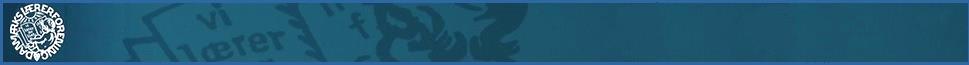 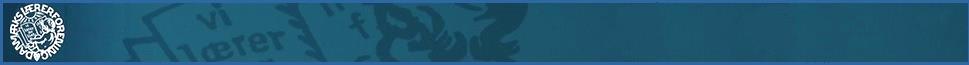 Venlig hilsenFlemming Kjeldsen, formandJeanette Winther, næstformandTid & Sted	: 	Onsdag den 3.juni 2015, kl. 12.00 – 14.00 på  kredskontoret   Emne	: 	KS-mødeTid & Sted	: 	Onsdag den 3.juni 2015, kl. 12.00 – 14.00 på  kredskontoret   Emne	: 	KS-mødeTid & Sted	: 	Onsdag den 3.juni 2015, kl. 12.00 – 14.00 på  kredskontoret   Emne	: 	KS-møde1.Kommunalt nyt (kort)Aktuelt vedr. Viborg kommune:B&U-udvalgetSkole-MEDFælles-MEDHoved-MEDKommunale arbejdsgrupperAndet2. Budget 2016Drøftelse af udkast til høringssvar fra kredsen.(bilag)Høringssvaret indsendes som det foreligger.3. ForståelsespapiretPå bagrund af forhandlingsmødet fastsat til mandag d. 1. juni 2015 drøftes det videre forløb med forståelsespapiret.Desuden referat fra kredsformandsmødet( d. 28. maj) vedr. uoverensstemmelsen med KL (punkt 3 i arbejdstidspapiret). (bilag)Kredsstyrelsen godkender enstemmigt forståelsespapiret som det ligger nu.4. Kongres ’15Drøftelse af praktiske og indholdsmæssige forhold vedr. kongres ’15 (kongresindkaldelse udsendt d. 21. maj 2015)Vi laver en samlet tilmelding…vedtægtsændringer…Praktiske forhold vedr. kongres 15 drøftet. Vi overvejer på næste KS-møde at 5. Regionalt møde i Herning onsdag d. 27. majTilbagemelding på mødet med implementering af bilag 1.1 og den fremtidige TR-uddannelse.6. Ekstern kommunikationDrøftelse af emner, der skal informeres om på hjemmesiden, i nyhedsbrev m.v.Nyhedsbrev undervejs.7. Siden sidstFormand og næstformandKassererenKMV-udvalgAndreFK redegjorde for opmandssagens kendelse og efterfølgende godtgørelse.Kassereren undersøger muligheder for binding af likvider, da Jyske Bank fremadrettet giver 0 % i rente. Tilbud rundsendes til KS.8. Evt.